ГУСАКОВА ДАРЬЯ ЕВГЕНЬЕВНА(Фамилия Имя Отчество)ОСНОВНАЯ ИНФОРМАЦИЯ: ОБРАЗОВАНИЕ: ДОПОЛНИТЕЛЬНОЕ ОБРАЗОВАНИЕ: Дата рождения:14.03.2003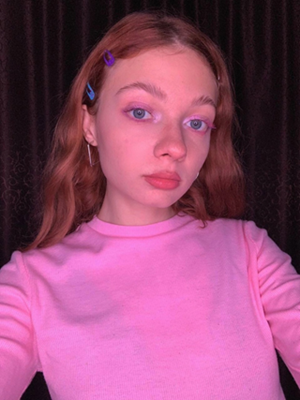 Семейное положение: Не замужемМесто жительства:     Г. ХабаровскТелефон:8(924) 317-16-32E-mail:   babedariaxo@gmail.comЦЕЛЬ:Получение работы менеджера по продажамПериод 
обученияНазвание 
учебного 
учрежденияСпециальность/профессия2019-2022КГА ПОУ «Хабаровский технологический колледж»Коммерция (по отраслям)Название пройденного курсаНазвание организации, проводившей курсыГод окончания«Продажа товаров и услуг»КГА ПОУ «Хабаровский технологический колледж»2019Опыт работы,Практика:2021 (май-июнь) –  производственное обучение ИП Петрова В.А. магазин «Дом Творчества»2021 (ноябрь-декабрь) -  производственное обучение ООО «Санвэй».2022 (февраль) - производственное обучение ООО «Амур».Данные о курсовых и дипломных работах:МДК 01.02 Курсовая работа «Роль и значение мебели и торгового оборудования в торгово-технологических процессах»  «МДК 02.02 Курсовая работа «Анализ ликвидности и платежеспособности предприятия» МДК 03.02 Курсовая работа «Оценка качества игрушек» Профессиональные навыки:Умение работать на ККМ; опытный пользователь ПК (Word, Excel, PowerPoint);; владение английским языком(письменный, устный); умение искать подход к покупателю; прием и выкладка товаров;  Дополнительные навыки:Умение заинтересовать своим предложением, демонстрировать выгоду, пробуждая желание приобретать, покупать. Личные качества:Ответственно подхожу к работе; стрессоустойчивая; пунктуальная; инициативная; активная; вежливость; взаимопонимание.На размещение в банке данных резюме выпускников на сайте колледжа моей персональной информации и фото СОГЛАСЕН(-НА)